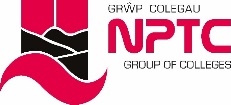 The Structure of the skin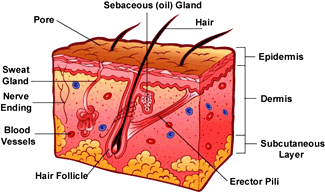 